Министерство образования и науки Российской ФедерацииФедеральное государственное бюджетное образовательное учреждение высшего образования«Ростовский государственный экономический университет (РИНХ)»Гуковский институт экономики и права (филиал)«Утверждаю»Директор Гуковского института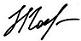  экономики и права____________ Н.Г.Гончарова«29» ___01___2021г. Планмероприятий (дорожная карта) по развитию инклюзивного образования в Гуковском институте экономики и права (филиале) ФГБОУ ВО «Ростовский государственный экономический университет (РИНХ)»на период 2021-2023гг.Гуково2021Развитие инклюзивного образования является одним из важных направлений деятельности Гуковского института экономики и права. Это обусловлено ценностными ориентациями государства и общества, усилением их внимания к проблеме лиц с ограниченными возможностями здоровья и инвалидностью. Стратегия развития инклюзивной практики строится на основе понимания того, что современный вуз должен создать и реализовать все необходимые условия, обеспечивающие возможность получения каждым обучающимся,- вне зависимости от состояния здоровья, качественного и доступного образования. Развитие инклюзивного образования в Гуковском институте экономики и права осуществляется в соответствии с действующими нормативными и правовыми документами.Федеральный закон Российской Федерации от 29 декабря 2012 г. 273-ФЗ «Об образовании в Российской Федерации».Закон Российской Федерации от 24 ноября 1995 г. № 181-ФЗ с дополнениями и изменениями «О социальной защите инвалидов в Российской Федерации».Распоряжение Правительства РФ от 17 ноября 2008 года № 1662-р «Концепция долгосрочного социально-экономического развития РФ на период до 2020 года»Письмо Минобразования РФ от 03.04.2003 № 27/2722-6 «Об организации работы с обучающимися, имеющими сложный дефект».Письмо Министерства образования Российской Федерации от 27.03.2000 № 27/901-6 «О психолого-медико-педагогическом консилиуме (ПМПк) образовательного учреждения).Письмо Министерства образования и науки РФ от 18.04.2008 № АФ-150/06 «О создании условий для получения образования детьми с ограниченными возможностями здоровья и детьми-инвалидами».Национальная образовательная инициатива «Наша новая школа» - Утверждена Президентом Российской Федерации Д. Медведевым 04 февраля 2010 года, Пр-271.Указ Президента РФ от 7 мая 2012 г. № 599 «О мерах по реализации государственной политики в области образования и науки».9.	Указ Президента РФ от 1 июня 2012 г. №761 «О Национальной стратегии действий интересах детей на 2012-2017 годы».Указ Президента РФ от 7 мая 2012 г. №597 «О мероприятиях по реализации государственной социальной политики».Приказ Министерства образования и науки Российской Федерации от 20 сентября 2013 г. № 1082 «Об утверждении Положения о психолого-медико-педагогической комиссии».Приказ Министерства образования и науки Российской Федерации №1309 от 09.11.2015 «Об утверждении Порядка обеспечения условий доступности для инвалидов объектов и предоставляемых услуг в сфере образования, а также оказания им при этом необходимой помощи».Приказ Министерства образования и науки Российской Федерации №1399 02.12.2015 «Об утверждении Плана мероприятий («дорожной карты») Министерства образования Российской Федерации по повышению значений показателей доступности для инвалидов объектов и предоставляемых на них услуг в сфере образования». Письмо Министерства общего и профессионального образования РФ от 22.01.98 № 20-б 8-07 ин/20-4 «Об учителях-логопедах и педагогах-психологах учреждений образования».Приказ Минобрнауки РФ «Об утверждении Порядка организации и осуществления образовательной деятельности по основным программам профессионального обучения» от 18 апреля 2013 г. №292.16.	Приказ Минобрнауки РФ «Об утверждении Порядка приема на обучение по образовательным программам среднего профессионального образования» от 23 января 2014 г. № 36.Приказ Минобрнауки РФ «Об утверждении Порядка организации и осуществления образовательной деятельности по образовательным программам среднего  профессионального образования» от 14 июня 2013 г. № 464.Приказ Минобрнауки РФ «Об утверждении перечней профессий и специальностей среднего профессионального образования» от 29 октября 2013 г. № 1199.Приказ Минобрнауки РФ «Об утверждении Порядка проведения государственной итоговой аттестации по образовательным программам среднего профессионального образования» от 16 августа 2013 г. № 968.20.	Приказ Минобрнауки РФ «Об утверждении перечней специальностей и направлений подготовки высшего образования» от 12 сентября 2013 г. № 1061.Приказ Минобрнауки РФ «О базовых образовательных учреждениях высшего профессионального образования, обеспечивающих условия для обучения инвалидов и лиц с ограниченными возможностями здоровья» от 30 декабря 2010 г. № 2211Приказ Минобрнауки РФ «Об утверждении Положения о практике обучающихся, осваивающих образовательные программы высшего образования, и ее виды» от 18 апреля 2013 г. №291.Приказ Минобрнауки РФ «Об утверждении Порядка организации и осуществления образовательной деятельности по образовательным программам высшего образования - программам бакалавриата, программам специалитета, программам магистратуры» от 19 декабря 2013 г. №1367.Приказ Минобрнауки РФ «Об утверждении Порядка организации и осуществления образовательной деятельности по образовательным программам высшего образования - программам подготовки научно-педагогических кадров в аспирантуре (адъюнктуре)» от 19 ноября 2013 г. №1259.Приказ Минобрнауки РФ «Об утверждении Порядка организации и осуществления образовательной деятельности по образовательным программам высшего образования - программам ординатуры» от 19 ноября 2013 г. № 1258.Цель развития инклюзивного образования: - обеспечение условий развития личности студентов из числа лиц с ОВЗ и инвалидов, качества их профессиональной подготовки  и дальнейшей конкурентоспособности на рынке труда;- создание педагогических, психологических и социальных условий для развития обучающихся с инвалидностью и ОВЗ и их успешного обучения  в филиале;- формирование личностных характеристик, отвечающих требованиям новых образовательных стандартов;- Формирование устойчивости мотивации познания и профессионального обучения в филиале. Задачи: - содействие успешному освоению обучающимися с ОВЗ и инвалидностью ОПОП наравне с остальными студентами; - включение обучающихся с ОВЗ и инвалидностью в различные виды деятельности, реализуемые в Гуковском институте экономики и права (воспитательная работа, научно-исследовательская работа, инновационная деятельность); - создание безбарьерной среды в целях беспрепятственного пользования студентами ОВЗ и инвалидностью помещениями университета.В целях развития инклюзивного образования в Гуковском институте экономики и права предусмотрено проведение мероприятий по нескольким направлениям.ПЛАНмероприятий (дорожная карта) по развитию инклюзивного образования в Гуковском институте экономики права (филиале) ФГБОУ ВО «РГЭУ (РИНХ)» на период 2021-2023гг.№ п/пЗадачиМероприятияМероприятияСроки проведенияСроки проведенияСроки проведенияСтруктурные подразделения,отвечающие за выполнениемероприятийСтруктурные подразделения,отвечающие за выполнениемероприятийСтруктурные подразделения,отвечающие за выполнениемероприятий1.Довузовская подготовка и профориентационная работа с абитуриентами инвалидами и лицами совз рработаработа с абитуриентами инвалидами и лицами совзПроведение индивидуальных дней открытых дверейПроведение индивидуальных дней открытых дверейВ течение учебного годаВ течение учебного годаВ течение учебного годаОтветственный за прием документов в филиалеОтветственный за прием документов в филиалеОтветственный за прием документов в филиалеОказание консультационных услуг абитуриентам- инвалидам и лицам с ОВЗ по вопросам организации приема в филиал Оказание консультационных услуг абитуриентам- инвалидам и лицам с ОВЗ по вопросам организации приема в филиал ПостоянноПостоянноПостоянноОтветственный за прием документов в филиалеОтветственный за прием документов в филиалеОтветственный за прием документов в филиалеСопровождение вступительных испытаний в филиале для абитуриентов-инвалидов и лиц с ОВЗСопровождение вступительных испытаний в филиале для абитуриентов-инвалидов и лиц с ОВЗПо мере необходимостиПо мере необходимостиПо мере необходимостиОтветственный за прием документов в филиалеОтветственный за прием документов в филиалеОтветственный за прием документов в филиале2.Сопровождене инклюзивного обучения студентов-инвалидов и лиц с ОВЗРазработка и утверждение индивидуальных учебных планов, адаптированных образовательных программПо мере необходимостиПо мере необходимостиПо мере необходимостиУчебный отдел, кафедра филиалаУчебный отдел, кафедра филиалаУчебный отдел, кафедра филиалаКомплектование фонда библиотеки литературой по инклюзивному образованию в электронном видеПостоянноПостоянноПостоянноБиблиотекаБиблиотекаБиблиотекаКонтроль за посещаемостью занятийПостоянноПостоянноПостоянноКураторы, учебный отделКураторы, учебный отделКураторы, учебный отделПомощь в организации самостоятельной работы в случае заболеванияПо мере необходимостиПо мере необходимостиПо мере необходимостиУчебный отдел, кураторыУчебный отдел, кураторыУчебный отдел, кураторы3.Содействие трудоустройству выпускников-инвалидов и выпускников с ОВЗОрганизация ярмарок вакансий, индивидуальные встречи с работодателямиВ течение учебного годаВ течение учебного годаВ течение учебного годаОтветственный за организацию сопровождения студентов с ОВЗ и инвалидностьюОтветственный за организацию сопровождения студентов с ОВЗ и инвалидностьюОтветственный за организацию сопровождения студентов с ОВЗ и инвалидностьюИнформирование о вакансиях для выпускников-инвалидов и выпускников с ОВЗВ течение учебного годаВ течение учебного годаВ течение учебного годаОрганизация взаимодействия филиала с центрами занятости населения по вопросу содействия трудоустройству выпускников-инвалидов и выпускников с ОВЗФевраль-майФевраль-майФевраль-май4.Формирование толерантной социокультурной средыОрганизация волонтерской помощиПо мере необходимостиПо мере необходимостиПо мере необходимостиСтуденческий советСтуденческий советСтуденческий советОрганизация социально-психологического ПостоянноПостоянноПостоянноОтветственный за организацию сопровождения студентов с ОВЗ и инвалидностьюОтветственный за организацию сопровождения студентов с ОВЗ и инвалидностьюОтветственный за организацию сопровождения студентов с ОВЗ и инвалидностьюсопровождения студентов -инвалидов и студентов с ОВЗсопровождения студентов -инвалидов и студентов с ОВЗАдаптация обучающихся с ОВЗ и инвалидностью к условиям филиалаАдаптация обучающихся с ОВЗ и инвалидностью к условиям филиалаВ течение учебного годаВ течение учебного годаТьютерТьютерОрганизация оздоровительных мероприятияОрганизация оздоровительных мероприятияВ течение учебного годаВ течение учебного годаПреподаватель физкультуры и спортаПреподаватель физкультуры и спортаПроведение мероприятий по духовно-нравственному воспитанию студенческой молодежи, толерантному отношению к людям с ОВЗ (выставки, кураторские часы)Проведение мероприятий по духовно-нравственному воспитанию студенческой молодежи, толерантному отношению к людям с ОВЗ (выставки, кураторские часы)В течение учебного годаВ течение учебного годаБиблиотека, студсоветБиблиотека, студсовет5.Развитие безбарьерной архитектурной средыОрганизация мест обучения, проживания, питания, личной гигиены, внеучебной деятельности в учебном корпусе в пределах первого этажаОрганизация мест обучения, проживания, питания, личной гигиены, внеучебной деятельности в учебном корпусе в пределах первого этажаПостоянноАдминистративно-хозяйственный персоналАдминистративно-хозяйственный персоналАдминистративно-хозяйственный персонал6.ЗдоровьесбережениеОрганизация выполнения рекомендаций службы медико-социальной экспертизыОрганизация выполнения рекомендаций службы медико-социальной экспертизыПо мере необходимостиМедицинская сестраМедицинская сестраМедицинская сестра7.Обеспечение доступности информации о вузе для лиц с ОВЗАктуализация версии официального сайта вуза для слабовидящихАктуализация версии официального сайта вуза для слабовидящихПостоянноИнженер технических средств обученияИнженер технических средств обученияИнженер технических средств обучения